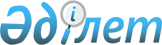 Степногорск қаласы әкімдігінің 2012 жылғы 27 желтоқсандағы № А-12/464 "Степногорск қаласында 2013 жылы қоғамдық жұмыстарды ұйымдастыру туралы" қаулысына өзгеріс енгізу туралы
					
			Күшін жойған
			
			
		
					Ақмола облысы Степногорск қаласы әкімдігінің 2013 жылғы 15 тамыздағы № А-8/309 қаулысы. Ақмола облысының Әділет департаментінде 2013 жылғы 4 қыркүйекте № 3798 болып тіркелді. Қолданылу мерзімінің аяқталуына байланысты күші жойылды - (Ақмола облысы Степногорск қаласы әкімдігінің 2014 жылғы 5 қарашадағы № 03-45ш/2838 хатымен)      Ескерту. Қолданылу мерзімінің аяқталуына байланысты күші жойылды - (Ақмола облысы Степногорск қаласы әкімдігінің 05.11.2014 № 03-45ш/2838 хатымен).      РҚАО ескертпесі.

      Құжаттың мәтінінде түпнұсқаның пунктуациясы мен орфографиясы сақталған.

      «Қазақстан Республикасындағы жергілікті мемлекеттік басқару және өзін-өзі басқару туралы» Қазақстан Республикасының 2001 жылғы 23 қаңтардағы Заңына, «Халықты жұмыспен қамту туралы» Қазақстан Республикасының 2001 жылғы 23 қаңтардағы Заңының 20 бабына, Қазақстан Республикасы Үкіметінің 2001 жылғы 19 маусымдағы № 836 қаулысымен бекітілген Қоғамдық жұмыстарды ұйымдастыру мен қаржыландырудың ережесіне сәйкес Степногорск қаласының әкімдігі ҚАУЛЫ ЕТЕДІ:



      1. «Степногорск қаласында 2013 жылы қоғамдық жұмыстарды ұйымдастыру туралы» Степногорск қаласы әкімдігінің 2012 жылғы 27 желтоқсандағы № А-12/464 қаулысына (Нормативтік құқықтық актілерді мемлекеттік тіркеу тізілімінде № 3630 болып тіркелген, «Степногорск ақшамы», «Вечерний Степногорск» газеттерінде 2013 жылғы 31 қаңтарда жарияланған) келесі өзгеріс енгізілсін:



      Степногорск қаласындағы ұйымдардың қоса берілген тізбесі, қоғамдық жұмыстардың түрлері, көлемі және нақты шарттары, қатысушылардың еңбек ақысының мөлшері және оларды қаржыландыру көздері жаңа редакцияда бекітілсін, қоғамдық жұмыстарға сұраныс пен ұсынысты анықтау.



      2. Осы қаулының орындалуын бақылау Степногорск қаласы әкімі аппаратының басшысы Е.В.Тарасоваға жүктелсін.



      3. Осы қаулы Ақмола облысы Әділет департаментінде мемлекеттік тіркелген күннен бастап күшіне енеді және ресми жарияланған күннен бастап қолданысқа енгізіледі.      Степногорск қаласының әкімі                М.Тақамбаев      КЕЛІСІЛДІ      Ақмола облысы денсаулық сақтау

      басқармасының жанындағы

      «Степногорск қалалық емхана»

      шаруашылық жүргізу құқығындағы

      мемлекеттік коммуналдық

      кәсіпорнының бас дәрігері                  А.Дүйсенов      Ақмола облысы мұрағаттар

      мен құжаттамалар басқармасының

      «Степногорск қаласының

      мемлекеттік мұрағаты»

      мемлекеттік мекемесінің

      директоры                                  Л.Мұхамедина      «Қазақстан Республикасы

      Қаржы министрлігінің

      Салық комитеті Ақмола

      облысы бойынша Салық

      департаментінің Степногорск

      қаласы бойынша Салық

      басқармасы» мемлекеттік

      мекемесінің басшысы                        Қ.Құралбаев      «Қазақстан Республикасының

      Ішкі істер министрлігі

      Ақмола облысының ішкі істер

      департаменті Степногорск

      қаласының ішкі істер

      басқармасы» мемлекеттік

      мекемесі бастығының м.а.                   А.Ақмағамбетов      «Ақмола облысы Степногорск

      қаласының қорғаныс істері

      жөніндегі бөлімі» мемлекеттік

      мекемесінің бастығы                        М.Рахымбеков      «Қазақстан Республикасы

      Төтенше жағдайлар

      министрлігі Ақмола облысы

      Төтенше жағдайлар

      департаменті Степногор

      қаласының Төтенше жағдайлар

      басқармасы» мемлекеттік

      мекемесі бастығының м.а.                   А.Қуанышев      «Қазақстан Республикасы

      Әділет министрлігі

      Ақмола облысының Әділет

      департаменті Степногорск

      қаласының әділет басқармасы»

      мемлекеттік мекемесінің басшысы            И.Жандинов      «Қазақстан Республикасы

      Жоғарғы Сотының жанындағы

      Соттардың қызметін қамтамасыз

      ету департаменті

      (Қазақстан Республикасы

      Жоғарғы Сотының аппараты)

      Ақмола облыстық сотының

      кеңсесі» мемлекеттік мекемесінің

      Степногорск қалалық

      сотының төрағасы                           М.Ахметов      Қазақстан Республикасы

      көлік және коммуникация

      министрлігінің Мемлекеттік

      қызметтерді автоматтандыруды

      бақылау және халыққа

      қызмет көрсету орталықтарының

      қызметін үйлестіру Комитеті

      «Халыққа қызмет көрсету

      орталығы» шаруашылық жүргізу

      құқығындағы Республикалық

      мемлекеттік кәсіпорнының Ақмола

      облысы бойынша филиалының

      Степногорск қалалық

      бөлімінің бастығы                          С.Иманғалиев      «Қазақстан Республикасы

      Әділет министрлігі

      Сот актілерін орындау

      комитетінің Ақмола облысы

      сот актілерін орындау

      Департаменті» Степногорск

      аумақтық сот орындаушылар

      бөлімі мемлекеттік

      мекемесінің басшысы                        Ш.Таукелова      Степногорск қаласы білім

      бөлімнің жанындағы

      «Балалар шығармашылық үйі»

      мемлекеттік коммуналдық

      қазыналық кәсіпорнының

      директоры                                  И.Акимова      Степногорск қаласы мәдениет

      және тілдерді дамыту бөлімнің

      «Орталықтандырылған кітапханалар

      жүйесі» мемлекеттік

      мекемесінің басшысы                        Ә.Салықова

Степногорск қаласы әкімдігінің

2013 жылғы 15 тамыздағы   

№ А-8/309 қаулысымен    

бекітілген          

Степногорск қаласындағы ұйымдардың, қоғамдық жұмыстардың түрлері, көлемі және нақты шарттары, қатысушылардың еңбек ақысының мөлшері және оларды қаржыландыру көздерінің, қоғамдық жұмыстарға сұраныс пен ұсыныстарының тізбесікестенің жалғасыҚысқармалардың толық жазылуы:

ММ – мемлекеттік мекеме;

ШЖҚ МКК – шаруашылық жүргізу құқығындағы мемлекеттік коммуналдық кәсіпорны;

МҚКК – мемлекеттік қазыналық коммуналдық кәсіпорны.
					© 2012. Қазақстан Республикасы Әділет министрлігінің «Қазақстан Республикасының Заңнама және құқықтық ақпарат институты» ШЖҚ РМК
				№Ұйымның атауыҚоғамдық жұмыстардың түрлеріҚоғамдық жұмыстардың көлемі1.«Степногорск қаласы әкімінің аппараты» ММқұжаттарды өңдеуге көмектесу12 000 құжат2.«Ақсу кенті әкімінің аппараты» ММқұжаттарды өңдеуге көмектесу9 000 құжат2.«Ақсу кенті әкімінің аппараты» ММаумақтарын жинау270 000 шаршы метр3.«Бестөбе кенті әкімінің аппараты» ММаумақтарын жинау90 000 шаршы метр3.«Бестөбе кенті әкімінің аппараты» ММқұжаттарды өңдеуге көмектесу12 000 құжат4.«Заводской кенті әкімінің аппараты» ММқұжаттарды өңдеуге көмектесу12 000 құжат4.«Заводской кенті әкімінің аппараты» ММаумақтарын жинау75 000 шаршы метр5.«Шаңтөбе кенті әкімінің аппараты» ММқұжаттарды өңдеуге көмектесу12 000 құжат5.«Шаңтөбе кенті әкімінің аппараты» ММаумақтарын жинау100 000 шаршы метр6.«Қарабұлақ ауылы әкімінің аппараты» ММаумақтарын жинау270 000 шаршы метр7.«Степногорск қаласының экономика және қаржы бөлімі» ММқұжаттарды өңдеуге көмектесу12 000 құжат8.«Степногорск қаласының жер қатынастары бөлімі» ММқұжаттарды өңдеуге көмектесу12 000 құжат9.«Степногорск қаласының ішкі саясат бөлімі» ММхалықты әлеуметтік сауалнаманы өткізуінде көмек көрсету2 000 адам9.«Степногорск қаласының ішкі саясат бөлімі» ММқұжаттарды өңдеуге көмектесу6000 құжат10.«Степногорск қаласының тұрғын үй -коммуналдық шаруашылық, жолаушылар көлігі және автомобиль жолдары бөлімі» ММқұжаттарды өңдеуге көмектесу12000 құжат10.«Степногорск қаласының тұрғын үй -коммуналдық шаруашылық, жолаушылар көлігі және автомобиль жолдары бөлімі» ММқала аумақтарының санитарлық тазалау600 000 шаршы метр11.Ақмола облысы денсаулық сақтау басқармасының жанындағы «Степногорск қалалық емхана» ШЖҚ МККқұжаттарды өңдеуге көмектесу12 000 құжат12.«Қазақстан Республикасы Жоғарғы Сотының жанындағы Соттардың қызметін қамтамасыз ету департаменті (Қазақстан Республикасы Жоғарғы Сотының аппараты) Ақмола облыстық сотының кеңсесі» ММ Степногорск қалалық сотыкурьердің жұмысы20 000 құжат13.«Ақмола облысы Степногорск қаласының қорғаныс істері жөніндегі бөлімі» ММкурьердің жұмысы20 000 құжат14«Степногорск қаласының жұмыспен қамту және әлеуметтік бағдарламалар бөлімі» ММқұжаттарды өңдеуге көмектесу20 000 құжат15.Қазақстан Республикасының көлік және коммуникация министрлігінің Мемлекеттік қызметтерді автоматтандыруды бақылау және халыққа қызмет көрсету орталықтарының қызметін үйлестіру Комитетінің «Халыққа қызмет көрсету орталығы» шаруашылық жүргізу құқығындағы Республикалық мемлекеттік кәсіпорының Ақмола облысы бойынша филиалының Степногорск қалалық бөліміқұжаттарды өңдеуге көмектесу20 000 құжат16.Ақмола облысы мұрағаттар мен құжаттамалар басқармасының «Степногорск қаласының мемлекеттік мұрағаты» ММқұжаттарды өңдеуге көмектесу12 000 құжат17.«Қазақстан Республикасының Ішкі істер министрлігі Ақмола облысының ішкі істер департаменті Степногорск қаласының ішкі істер басқармасы» ММкурьердің жұмысы20 000 құжат18«Қазақстан Республикасы Әділет министрлігі Ақмола облысының Әділет департаменті Степногорск қаласының әділет басқармасы» ММхалықты құжаттау, мүлікті тіркеу, азаматтық жағдайдағы кесімдерінің жазбаларын тіркеу мәселелері жөніндегі мұрағаттық құжаттарды өңдеу бойынша көмек көрсету12 000 құжат19«Қазақстан Республикасы Төтенше жағдайлар министрлігі Ақмола облысы Төтенше жағдайлар департаменті Степногор қаласының Төтенше жағдайлар басқармасы» ММқұжаттарды өңдеуге көмектесу12 000 құжат20«Қазақстан Республикасы Қаржы министрлігінің Салық комитеті Ақмола облысы бойынша Салық департаментінің Степногорск қаласы бойынша Салық басқармасы» ММкурьердің жұмысы12 000 құжат21Степногорск қаласының білім бөлімінің жанындағы «Балалар шығармашылық үйі» МКҚКқұжаттарды өңдеуге көмектесу12 000 құжат22«Қазақстан Республикасы Әділет министрлігі Сот актілерін орындау комитетінің Ақмола облысы сот актілерін орындау Департаменті» Степногорск аумақтық сот орындаушылар бөлімі ММқұжаттарды өңдеуге көмектесу12 000 құжат23Степногорск қаласы мәдениет және тілдерді дамыту бөлімнің «Орталықтандырылған кітапханалар жүйесі» ММқұжаттарды өңдеуге көмектесу12 000 құжат24«Степногорск қаласының Изобильный ауылы әкімінің аппараты» ММқұжаттарды өңдеуге көмектесу3000 құжат24«Степногорск қаласының Изобильный ауылы әкімінің аппараты» ММаумақтарын жинау36000 шаршы метр25«Степногорск қаласының Бөгенбай ауылдық округі әкімінің аппараты» ММаумақтарын жинау18000 шаршы метр26«Степногорск қаласының Қырық құдық ауылы әкімінің аппараты» ММқұжаттарды өңдеуге көмектесу840 құжат26«Степногорск қаласының Қырық құдық ауылы әкімінің аппараты» ММаумақтарын жинау18000 шаршы метрҚоғамдық жұмыстардың нақты шарттарыСұранысҰсынысҚатысушылардың еңбек ақысының мөлшеріОларды қаржыландыру көздеріҚолданыстағы заңнамаларға сәйкес жасалған еңбек шарттарына сәйкес44ең төменгі еңбек ақы мөлшеріндеқалалық бюджетҚолданыстағы заңнамаларға сәйкес жасалған еңбек шарттарына сәйкес44ең төменгі еңбек ақы мөлшеріндеқалалық бюджетҚолданыстағы заңнамаларға сәйкес жасалған еңбек шарттарына сәйкес1616ең төменгі еңбек ақы мөлшеріндеқалалық бюджетҚолданыстағы заңнамаларға сәйкес жасалған еңбек шарттарына сәйкес1212ең төменгі еңбек ақы мөлшеріндеқалалық бюджетҚолданыстағы заңнамаларға сәйкес жасалған еңбек шарттарына сәйкес44ең төменгі еңбек ақы мөлшеріндеқалалық бюджетҚолданыстағы заңнамаларға сәйкес жасалған еңбек шарттарына сәйкес44ең төменгі еңбек ақы мөлшеріндеқалалық бюджетҚолданыстағы заңнамаларға сәйкес жасалған еңбек шарттарына сәйкес88ең төменгі еңбек ақы мөлшеріндеқалалық бюджетҚолданыстағы заңнамаларға сәйкес жасалған еңбек шарттарына сәйкес44ең төменгі еңбек ақы мөлшеріндеқалалық бюджетҚолданыстағы заңнамаларға сәйкес жасалған еңбек шарттарына сәйкес1212ең төменгі еңбек ақы мөлшеріндеқалалық бюджетҚолданыстағы заңнамаларға сәйкес жасалған еңбек шарттарына сәйкес1616ең төменгі еңбек ақы мөлшеріндеқалалық бюджетҚолданыстағы заңнамаларға сәйкес жасалған еңбек шарттарына сәйкес44ең төменгі еңбек ақы мөлшеріндеқалалық бюджетҚолданыстағы заңнамаларға сәйкес жасалған еңбек шарттарына сәйкес44ең төменгі еңбек ақы мөлшеріндеқалалық бюджетҚолданыстағы заңнамаларға сәйкес жасалған еңбек шарттарына сәйкес22ең төменгі еңбек ақы мөлшеріндеқалалық бюджетҚолданыстағы заңнамаларға сәйкес жасалған еңбек шарттарына сәйкес22ең төменгі еңбек ақы мөлшеріндеқалалық бюджетҚолданыстағы заңнамаларға сәйкес жасалған еңбек шарттарына сәйкес44ең төменгі еңбек ақы мөлшеріндеқалалық бюджетҚолданыстағы заңнамаларға сәйкес жасалған еңбек шарттарына сәйкес8080ең төменгі еңбек ақы мөлшеріндеқалалық бюджетҚолданыстағы заңнамаларға сәйкес жасалған еңбек шарттарына сәйкес44ең төменгі еңбек ақы мөлшеріндеқалалық бюджетҚолданыстағы заңнамаларға сәйкес жасалған еңбек шарттарына сәйкес88ең төменгі еңбек ақы мөлшеріндеқалалық бюджетҚолданыстағы заңнамаларға сәйкес жасалған еңбек шарттарына сәйкес88ең төменгі еңбек ақы мөлшеріндеқалалық бюджетҚолданыстағы заңнамаларға сәйкес жасалған еңбек шарттарына сәйкес88ең төменгі еңбек ақы мөлшеріндеқалалық бюджетҚолданыстағы заңнамаларға сәйкес жасалған еңбек шарттарына сәйкес88ең төменгі еңбек ақы мөлшеріндеқалалық бюджетҚолданыстағы заңнамаларға сәйкес жасалған еңбек шарттарына сәйкес44ең төменгі еңбек ақы мөлшеріндеқалалық бюджетҚолданыстағы заңнамаларға сәйкес жасалған еңбек шарттарына сәйкес88ең төменгі еңбек ақы мөлшеріндеқалалық бюджетҚолданыстағы заңнамаларға сәйкес жасалған еңбек шарттарына сәйкес44ең төменгі еңбек ақы мөлшеріндеқалалық бюджетҚолданыстағы заңнамаларға сәйкес жасалған еңбек шарттарына сәйкес44ең төменгі еңбек ақы мөлшеріндеқалалық бюджетҚолданыстағы заңнамаларға сәйкес жасалған еңбек шарттарына сәйкес44ең төменгі еңбек ақы мөлшеріндеқалалық бюджетҚолданыстағы заңнамаларға сәйкес жасалған еңбек шарттарына сәйкес44ең төменгі еңбек ақы мөлшеріндеқалалық бюджетҚолданыстағы заңнамаларға сәйкес жасалған еңбек шарттарына сәйкес44ең төменгі еңбек ақы мөлшеріндеқалалық бюджетҚолданыстағы заңнамаларға сәйкес жасалған еңбек шарттарына сәйкес44ең төменгі еңбек ақы мөлшеріндеқалалық бюджетҚолданыстағы заңнамаларға сәйкес жасалған еңбек шарттарына сәйкес11ең төменгі еңбек ақы мөлшеріндеқалалық бюджетҚолданыстағы заңнамаларға сәйкес жасалған еңбек шарттарына сәйкес44ең төменгі еңбек ақы мөлшеріндеқалалық бюджетҚолданыстағы заңнамаларға сәйкес жасалған еңбек шарттарына сәйкес22ең төменгі еңбек ақы мөлшеріндеқалалық бюджетҚолданыстағы заңнамаларға сәйкес жасалған еңбек шарттарына сәйкес11ең төменгі еңбек ақы мөлшеріндеқалалық бюджетҚолданыстағы заңнамаларға сәйкес жасалған еңбек шарттарына сәйкес22ең төменгі еңбек ақы мөлшеріндеқалалық бюджет